Основная общеобразовательная программа начального общего образованияОписание основной образовательной программыначального общего образования в соответствии с ФГОС (ООПФГОС НОО)Образовательная программа начального общего образования (далее– Программа)разработана в соответствии с требованиями федеральногогосударственного образовательного стандарта начального общегообразования (далее — Стандарт) к структуре основнойобразовательной программы и основными принципамигосударственной политики РФ в области образования:гуманистический характер образования, приоритетобщечеловеческих ценностей, жизни и здоровья человека,свободного развития личности; воспитание гражданственности,трудолюбия, уважения к правам и свободам человека, любви кокружающей природе, Родине, семье; единство федеральногокультурного и образовательного пространства, защита и развитиесистемой образования национальных культур, региональныхкультурных традиций и особенностей в условияхмногонационального государства; общедоступность образования,адаптивность системы образования к уровням и особенностямразвития и подготовки обучающихся и воспитанников; обеспечениесамоопределения личности, создание условий для еёсамореализации, творческого развития; формирование уобучающегося адекватной современному уровню знаний и уровнюобучения картины мира; формирование человека и гражданина,интегрированного в современное ему общество и нацеленного насовершенствование этого общества; содействие взаимопониманию исотрудничеству между людьми, народами независимо отнациональной, религиозной и социальной принадлежности.Программа определяет цели, задачи, планируемые результаты,содержание и организацию образовательного процесса на уровнеосновного общего образования и направлена на формированиеобщей культуры, духовно-нравственное, гражданское, социальное,личностное и интеллектуальное развитие, саморазвитие исамосовершенствование обучающихся, обеспечивающих ихсоциальную успешность, развитие творческих способностей,сохранение и укрепление здоровья с учетом специфики условийобщеобразовательного учреждения, приоритетных направленийобразовательной деятельности.Программа является инструментом управления качествомобразования, источником информации об особенностяхобщеобразовательного учреждения при планировании, организациии осуществлении образовательной деятельности администрациейшколы.Текст Программы позволяет новым педагогам ознакомиться сукладом школьной жизни, традициями, ценностями, нормамиповедения; педагогическому коллективу – понять смыслобразовательной деятельности в МКОУ «Радофинниковская ООШ»,планировать и осуществлять свою деятельность в соответствии сПрограммой, решать проблемы преемственности дошкольного иначального общего образования; знать о достигнутых результатах иреализовать планируемые изменения. Знакомство с текстомПрограммы дает родителям представление о целях, содержании,организации и предполагаемых результатах деятельности ОУ подостижению каждым обучающимся образовательных результатов,что позволит им сделать осознанный выбор образовательногоучреждения для ребенка, определить степень своего участия вуправлении образовательным процессом и меру ответственности зарезультаты обучения детей.Программа направлена на удовлетворение потребностей:• учащихся — в доступном качественном образовании,обеспечивающем развитие и самоопределение на основе усвоениятрадиций и ценностей культуры и цивилизации, в программахобучения, стимулирующих развитие познавательных и творческихвозможностей личности;• родителей – в социальной и психологической защите детей,их адаптации к условиям меняющейся социальной ситуации;• общества и государства — в реализации программ развитияличности, направленных на формирование способностей кпродуктивной творческой и социальной деятельности во всех сферахдеятельности человека;• Ленинградской области – в развитии и сохранении традицийрегиона как важного экономического, социального и культурногоцентра страны.Программа создана с учетом особенностей и традицийобразовательного учреждения, в основу деятельности которогоположены современная концепция развития качества образования.МКОУ «Радофинниковская ООШ» направляет усилия всехучастников образовательногопроцесса (учащихся, педагогов,родителей, социальных партнеров) на достижение наилучшихобразовательных результатов у максимального числа учеников как вкогнитивных (знаниевых), так и в прочих областях — независимо отсоциально-экономического положения их семей и предоставлениекаждому участнику образовательного процесса возможностипроявить себя как духовно-нравственную, самостоятельномыслящую, инициативную личность в атмосферезаинтересованности и творческого поиска.Миссия школы дифференцируется по отношению кразличным субъектам:• по отношению к детям и их родителям школа обеспечиваеткачественное общее образования, ориентированное на личностноеразвитие ребенка;• по отношению к профессиональному сообществу миссияшколы состоит в инициировании новых перспективныхобразовательных проектов;В соответствии с миссией школы педагоги стремятся бытьнравственными, понимающими, образованными и успешнымивзрослыми с позитивным мировосприятием. Они выступают вкачестве авторов происходящих в школе изменений, являютсяносителями миссии школы. Педагоги являются участникамипроцесса управления школой, то есть они участвуют в определенииценностей, целей, разделяют ответственность за их реализацию.Педагоги постоянно повышают свою квалификацию, посещаяразличные курсы, владеют современными образовательнымитехнологиями. С целью совершенствования научно-методическогообеспечения образовательного процесса педагогический коллективактивно сотрудничает с кафедрами и специалистами ЛОИРО,использует опыт коллег из других образовательных учреждений.В основу деятельности МКОУ «Радофинниковская ООШ»положены современная концепция развития качества образования,связанная с концепцией эффективной школы как «развивающейсяорганизации». В частности, в Программе нашли отражение рядинновационных положений и принципов этих концепций:• эффективная школа – это школа нацеленная на достижениенаилучших образовательных результатов у максимального числаучеников как в когнитивных (знаниевых), так и в прочих областях— независимо от социально-экономического положения их семей;• в качестве «выхода», продукта деятельности школы,рассматриваются не только образовательные результаты кактаковые, проверяемые тестами или другими видами задач, но и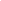 качество образовательных услуг;• система управления школой предполагает перенос акцента суправления «на входе» на управление «на выходе», управление порезультатам;• развитие школы основывается на критической рефлексии,анализе и оценке эффективности избранной стратегии и тактикиобразовательной деятельности: «управление, опирающееся наданные исследований»;• различные виды внешней регламентации образовательнойдеятельности, задающие горизонт ожиданий и определенные рамкипрактике обучения и воспитания, только тогда становятсядейственными и действительно влияют на процессы, когда онипринимаются субъектами образовательного процесса на основепрактической полезности этих инструментов;• эффективная организация образовательного процессапредполагает гибкое сочетание качественных традиционных иинновационных форм обучения.Цели реализации основной образовательной программыначального общего образования:1. Обеспечить достижение учащимися начальных классовличностных, метапредметных и предметных результатов освоенияосновной образовательной программы.2. Обеспечить формирование универсальных учебныхдействий как в учебной, так и в личностной, коммуникативной,познавательной, регулятивной сферах, обеспечивающихспособность к организации самостоятельной деятельностиучащегося.3. Обеспечить познавательную мотивацию учащихся,готовность и способность к сотрудничеству и совместнойдеятельности ученика с учителем, одноклассниками, сформироватьосновы нравственного поведения.4. Обеспечить возможности для продолжения социально-личностного развития ребёнка, появления осознанныхпредставлений об окружающем мире, о себе, о нравственно-этических нормах общества.5. Сформировать готовность и способность учащихся крефлексии — важнейшему качеству, определяющемунаправленность на саморазвитие и реализацию творческогопотенциала.Принципы и подходы к формированию основнойобразовательной программы начального общего образования:Основная образовательная программа учитываеттребования к образованию,которые предъявляют стандарты второго поколения.Принципиальным подходом к формированию основнойобразовательной программы начального общего образования сталучёт изменения социальной ситуации современных детей. Наряду сознаниевым компонентом в программном содержании обученияпредставлен деятельностный компонент, что позволяет установитьбаланс теоретической и практической составляющих содержанияобучения. Определение в программе содержания тех знаний, уменийи способов деятельности, которые являются надпредметными, даётвозможность объединить усилия всех учебных предметов длярешения общих задач обучения, что обеспечивает интеграцию визучении разных сторон окружающего мира. ООП построена сучётом требований к оснащению образовательного процесса всоответствии с содержанием учебных предметов.Состав участников образовательного процесса:1.Дети в возрасте 6,5 – 10 лет:- в первый класс принимаются все дети, достигшие возраста6,5 лет и не имеющие медицинских противопоказаний для обученияв первом классе общеобразовательной школы;- уровень готовности ребенка к освоению программы долженсоответствовать любому уровню школьной зрелости;- состояние здоровья 1 – 4 группа здоровья;2.Педагоги, изучившие требования, предъявляемые к основнойобразовательной программе федеральным государственнымобразовательным стандартом (ФГОС), владеющие современнымитехнологиями обучения, ответственные за качественноеобразование, демонстрирующие рост профессиональногомастерства.3.Родители, изучившие особенности основнойобразовательной программы, нормативные документы и локальныеакты, обеспечивающие её выполнение.Основная образовательная программа реализует функциюобщественного договора с родителями, предоставляет возможностьродителям участвовать в работе органов государственно-общественного управления. Для реализации прав семьи и ребёнка навыбор индивидуального маршрута созданы условия длясамореализации учащихся в соответствии с их способностями,желанием и направленностью личности.Общая характеристика основной образовательнойпрограммы:Структура ООП соответствует ФГОС.ООП обеспечивает: гарантию прав обучающихся наобразование (доступное и качественное), оптимизациюобразовательного процесса (оптимальные способы организацииучебной деятельности и сотрудничества, познавательной,творческой, художественно-эстетической и коммуникативнойдеятельности), эффективное использование современныхтехнологий обучения, обеспечение условий для самореализации,самоопределения личности и сохранения здоровья обучающихся,использование современного материально-технического обеспеченияобразовательного процесса, информационное и психолого-педагогическое сопровождение образовательного процесса.Реализация образовательной программы происходит черезУМК «Школа России» с 1 по 4 классУчебно-методический комплекс «Школа России»предлагает принципиально новые дидактические основыорганизации образовательного процесса деятельностного типа,методический потенциал завершенных предметных линий в полномсоответствии с учебным планом обеспечивает созданиездоровьесберегающей, развивающей и воспитывающейинформационно-образовательной среды, соответствующейтребованиям федерального государственного образовательногостандарта к результатам освоения образовательной программыначального общего образования.Учебно-методический комплекс «Школа России» имеютполное программно-методическое обеспечение и включает такиеновые для начальной школы разделы, как основы духовно-нравственной культуры народов России, информатика, иностранныеязыки.Система учебников « «Школа России» успешно прошлафедеральную экспертизу на соответствие федеральномугосударственному образовательному стандарту начального общегообразования, получила положительные отзывы РАН, РАО и вошла вфедеральный перечень учебников